庆祝协会成立30周年系列活动相关素材报送模板（四）(内容仅供参考)报送单位：XXX会计师事务所联系人：XXX手机：136XXXXXXXX报送主题：九、公益事业案例1：XX会计师事务所向河南受灾地区捐款2021年7月，河南省遭遇极端强降雨，郑州等多个城市出现洪涝灾害。天灾无情人有情， XX会计师事务所自发向河南受灾地区捐款，支援河南同胞抗洪救灾，我所决定启用30万公益基金捐助河南省慈善总会，用于灾区前线的救援及灾后重建工作。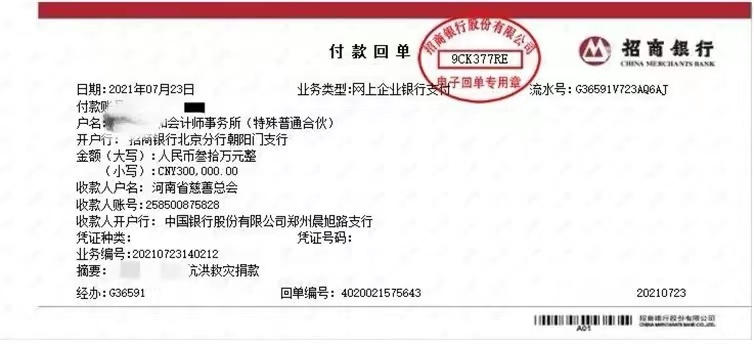 请以列表的形式展现公益事业/捐助事项，具体格式如下：序号事务所名称捐助项目被捐助对象金额（元）物品数量证明材料1XX会计师事务所河南洪灾河南省慈善总会300000付款回单23